БЖДТема: « Первая помощь при воздействии низких температур. Первая помощь при отравлениях».                                                                                                   §10.8, 10.9. стр 277-281.                                                                                                                                                                                                   Задание: Письменно ответить на вопросы стр 279 с 1 по 8 и стр 281 с 1 по 6.                                                                                                         Ответы присылать на электронную почту g.arshanova@yandex.ru, Viber, WhatsApp 89233539536                                                                                                                                                   Работу необходимо подписывать и ставить дату проведения урока.                                                                                                                   Задание присылать 19.05.20.  Следующий урок дифференцированный зачет!!!!!!!!!!!!!!!!!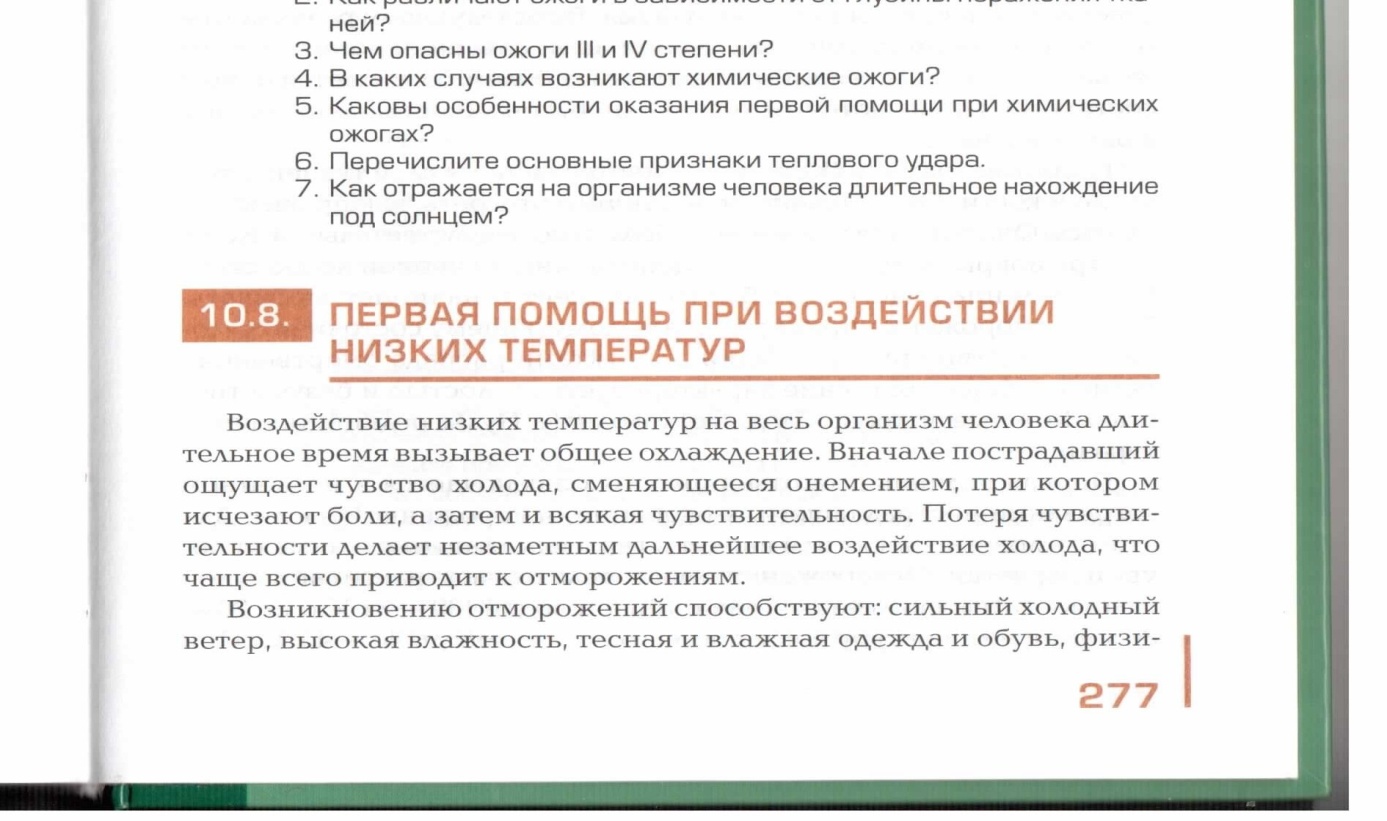 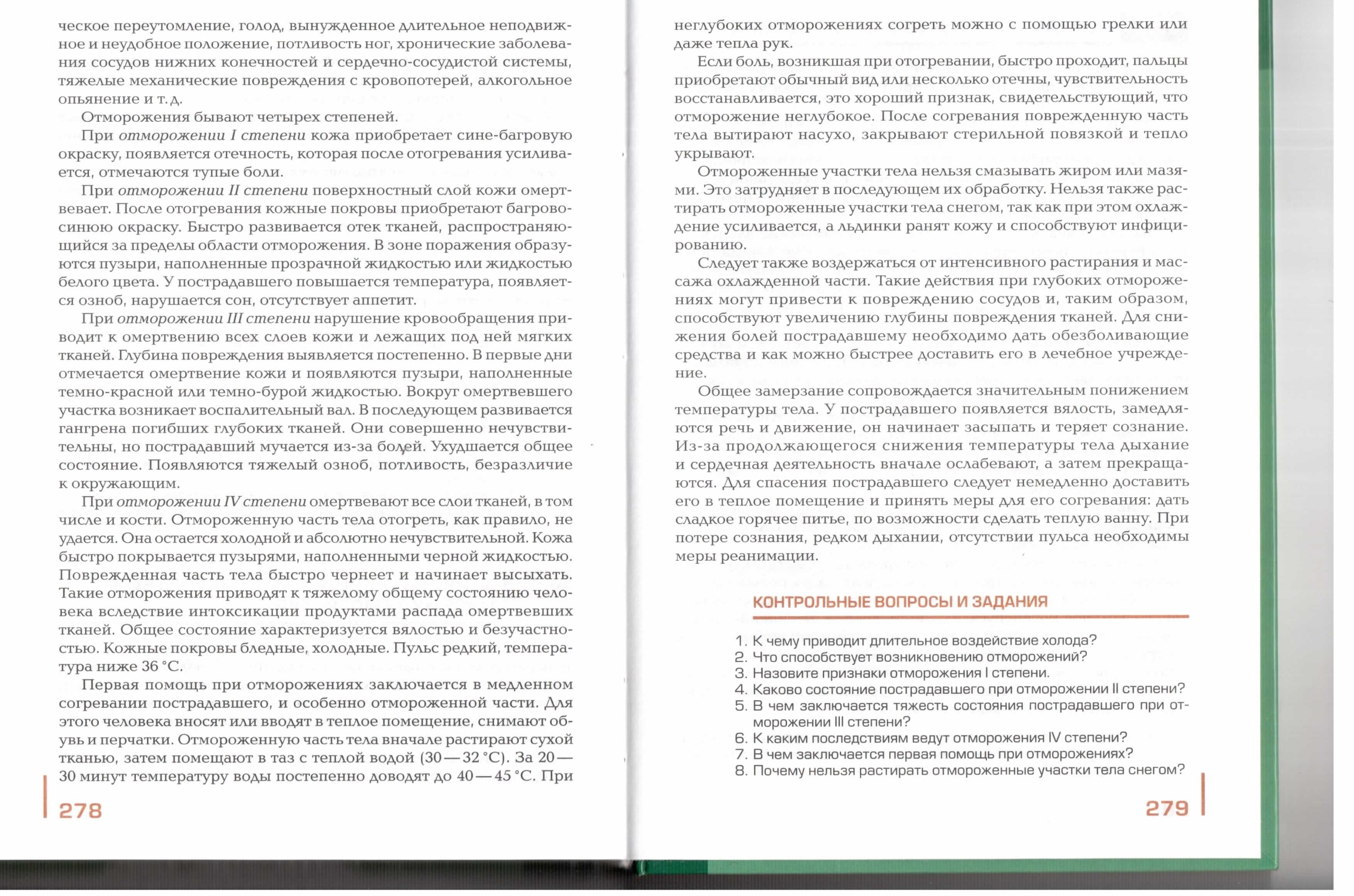 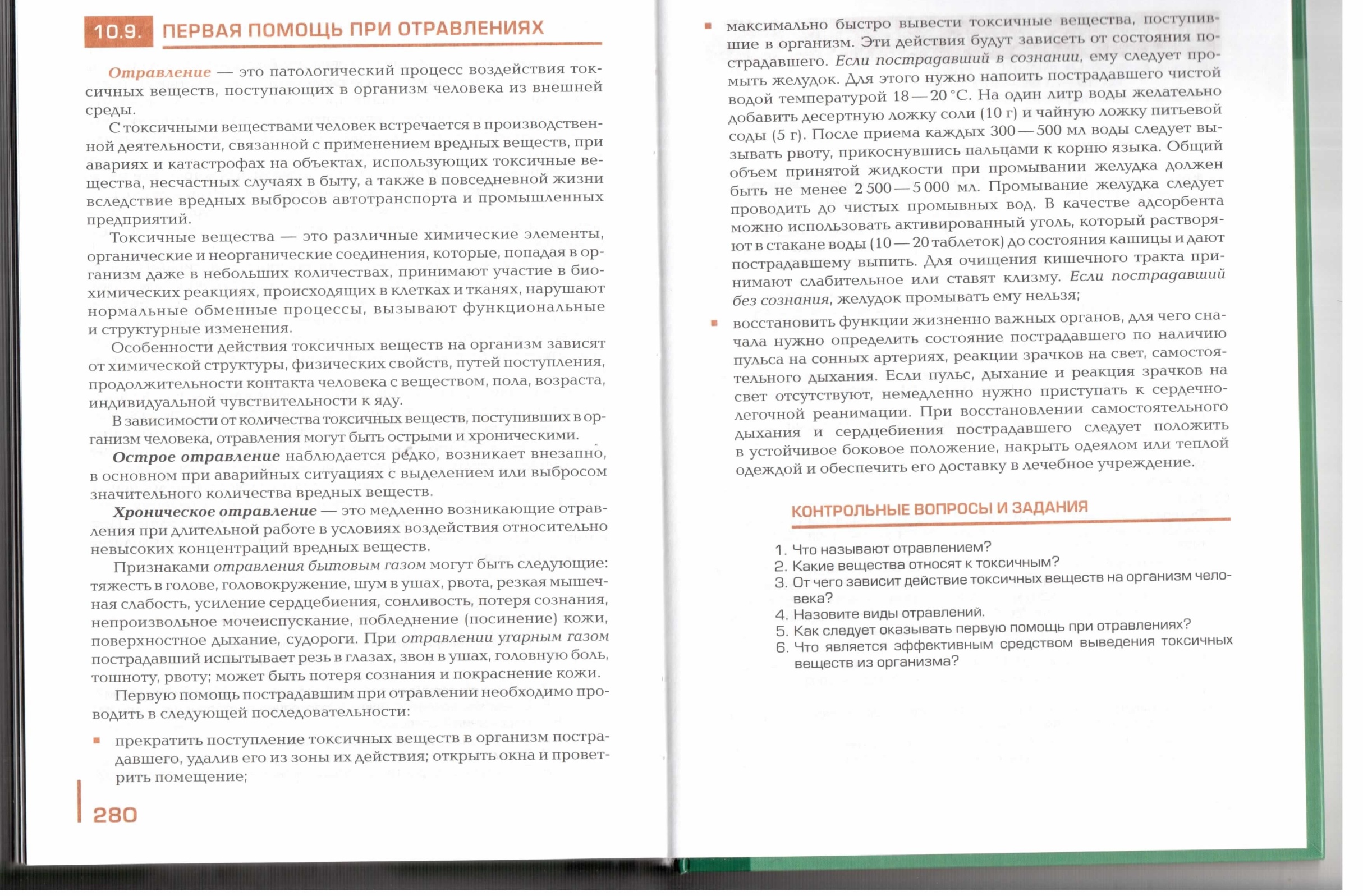 